      ÖZEL ÇAĞ ORTAOKULU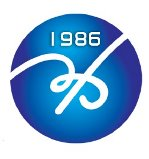                                                        2018 – 2019 ÖĞRETİM YILI                5. SINIFLAR İÇİN GEREKLİ MATERYALLER*  MİLLİ EĞMİLLİ EĞİTİM BAKANLIĞI YAYINLARI MİLLİ EĞİTİM MÜDÜRLÜĞÜ TARAFINDAN      ÖĞRENCİLERİMİZE ÜCRETSİZ DAĞITILACAKTIR.  		KİTABIN ADI				YAYINEVİ		İNGİLİZCE	Spin 1 Student Book - Workbook         National Geographic 		Online (Your Learning Place)               Online Reader                        	Marathon Plus 5 -  Test Book  -            YDS PublishingWorkbook  -  Wordbank Skils book - Reference book ALMANCA     İDEAL A.1.1 (Ders Kitabı + Çalışma Kitabı)             Lingua Yayınevi                       Mein Deutschheft  A1   (ders defteri)                        Spring Yayınları                       Das Wörterbuch (sözlük)                                          Spring YayınlarıDEFTERLERTürkçe		: 120 yaprak büyük boy çizgili defterMatematik		: 160 yaprak büyük boy plastik spiralli kareli defter Fen Bilgisi		: 160 yaprak büyük boy plastik spiralli kareli defter Sosyal Bilgiler	: 4 cilt büyük boy kareli defter (Telli olmayacak)İngilizce		: 2 adet 6 cilt büyük boy çizgili defter Din Kültürü ve       Ahlak Bilgisi	: 2 cilt büyük boy çizgili defter  Müzik		: Tek ortalı büyük boy müzik defter - MelodikaARAÇ GEREÇLERSilinebilen CD (Fen – Sos)Geometri TakımıYazım Kılavuzu (Türk Dil Kurumu)Türkçe Sözlük (Türk Dil Kurumu)Deyimler Sözlüğü (Türk Dil Kurumu)Atasözleri Sözlüğü (Türk Dil Kurumu)40’lık sunum dosyaİngilizce	: 10 adet renkli karton (siyah ve beyaz olmayacak), Pritt Stick, 12’lik kuru boya, İngilizce – Türkçe/ Türkçe – İngilizce Sözlük (Redhouse orta boy)Resim	: Pastel boya (en az 24’lük ), suluboya, fırça (no: 2, 6 ve 10), akrilik boya, kuru boya (en az 12’lik), resim defteri (büyük boy), sulu boya kâğıdı 50x70 (2 adet), maket kartonu (50x70) 2 adet, keçeli kalem 12li.5 adet Clear BagBüyük boy pritt yapıştırıcıÇıtçıtlı zarf dosya 4 adet (Matematik)30’luk Sunum Dosyası (İngilizce)50’lik Sunum Dosyası (Din Kültürü ve Ahlak Bilgisi)50’lik Sosyal Bilgiler Sunum Dosyası + T.C. Anayasa Kitapçığı + İlköğretim AtlasıSosyal Bilgiler:-Öğrenci Çalışma Haritası (Kabartma Harita 35x50) Gürbüz Yayınları1)Türkiye Fiziki Haritası2)Türkiye İdari Haritası3)Türkiye Bölgeler HaritasıÖdev DefteriMelodika - FlütEvde bulunan araç-gereçlerin yeniden alınmaması;Kime ve hangi derse ait olduğunu belirlemek için  kitap ve defterlerin kaplanıp, etiketlenmesi rica olunur.Okunacak kitapların listesi ek olarak verilecektir.